WYBRANE PROPOZYCJE PROGRAMOWENat Geo Peoplesierpień 2016 r.ARTYSTYCZNA KUCHNIA POHPoh & CoPremiery w poniedziałki, od 29 sierpnia, o godz. 22:00 i 22:30(6x30 min.) 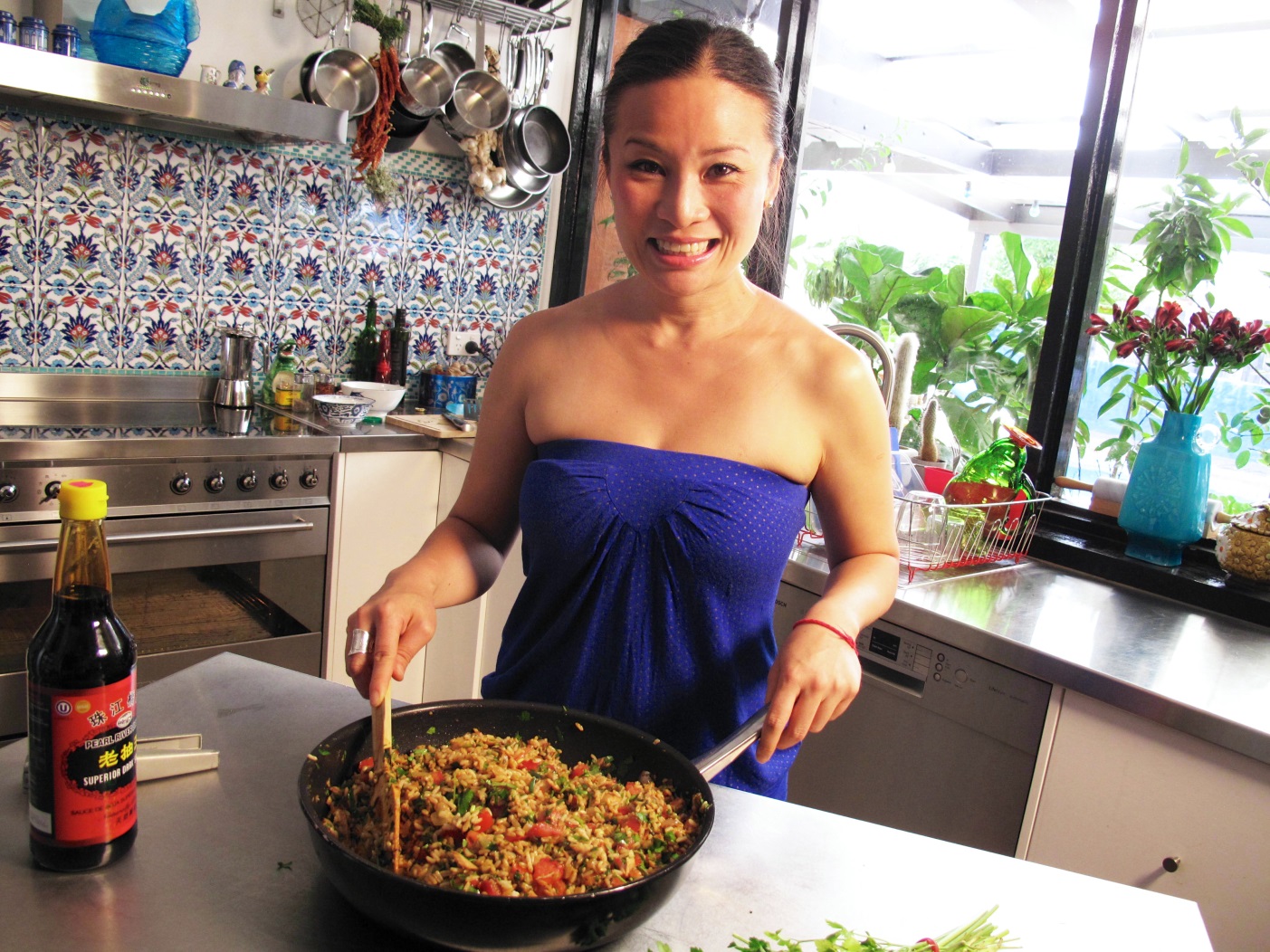 Świat Poh jest fascynujący i zwariowany, a kręci się wokół jedzenia, będącego jej naturalną, bezgraniczną pasją. Jej największym marzeniem, do którego nieustannie dąży, jest stworzenie ogrodu z ekologiczną żywnością oraz zostanie producentem i dostawcą najlepszych, domowych przysmaków. Do celu droga jest długa, ale Poh jest zdeterminowana by go osiągnąć. Pomogą jej w tym rodzina i przyjaciele, zapewniając wsparcie i motywację do działania. Są częścią jej życia, w którym każdy dzień jest przygodą. OWCZE SZALEŃSTWOShear MadnessPremiery w niedziele, od 7 sierpnia, o godz. 13:00 (6x60 min.) 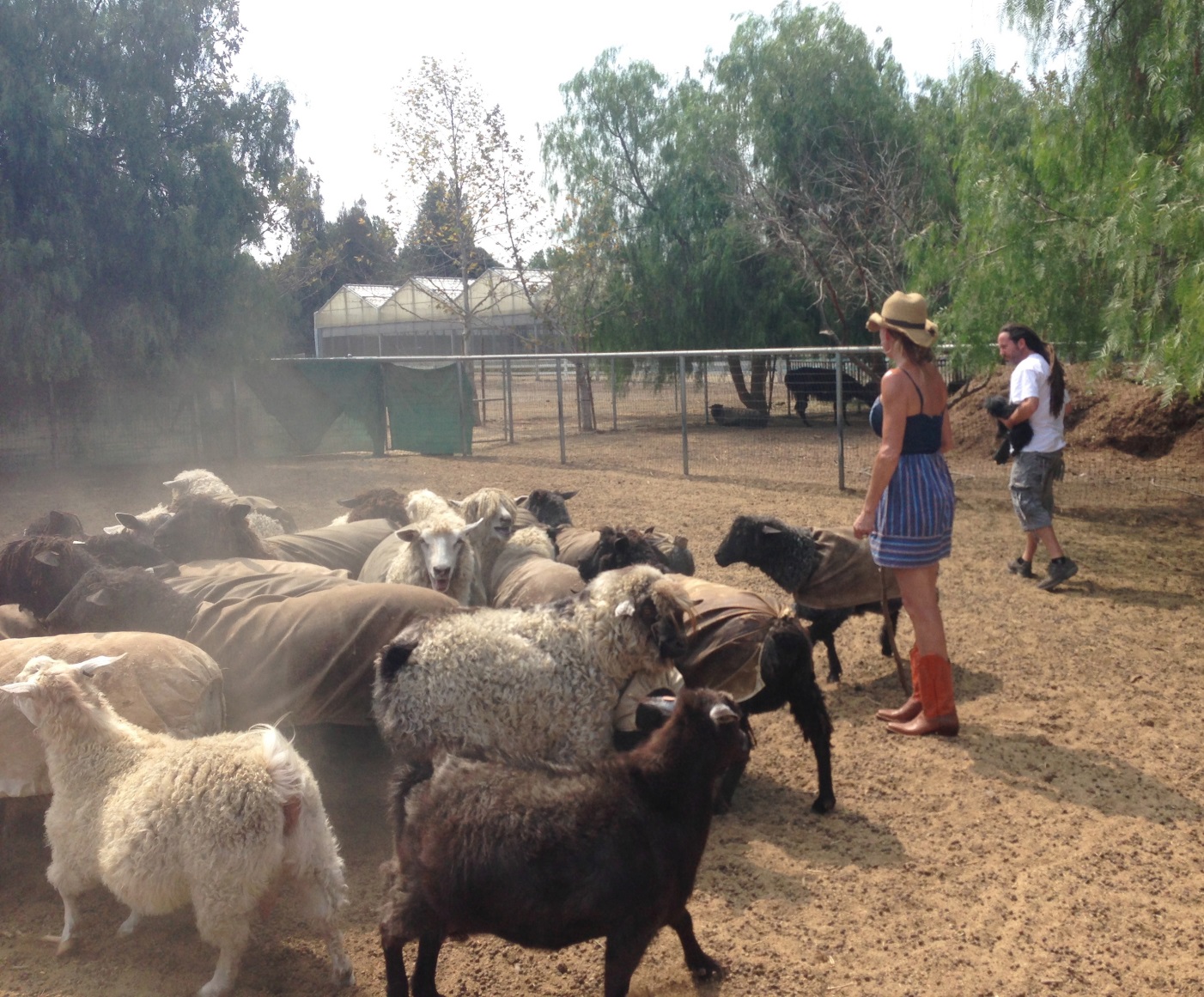 Seria skupia się na Natalie i Seanie Reddingach, małżeństwie, które wychowuje piątkę dzieci i opiekuje się zwierzętami na swojej farmie w Kalifornii. Natalie była typową mieszczanką, która postanowiła pożegnać się z dotychczasowym życiem i przeprowadzić na wieś. Teraz skupiona jest na swojej trzodzie liczącej 200 owiec, których wełnę sprzedaje dla zysku. Jednak owczy biznes jest ryzykowny – jedna zła decyzja może nie tylko zabić zwierzę, ale również kosztować ją utratę całej farmy.  BARDZO RODZINNE RANCZOBulloch Family Ranch IIPremiery w środy, od 31 sierpnia, o godz. 22:00(8x60 min.) 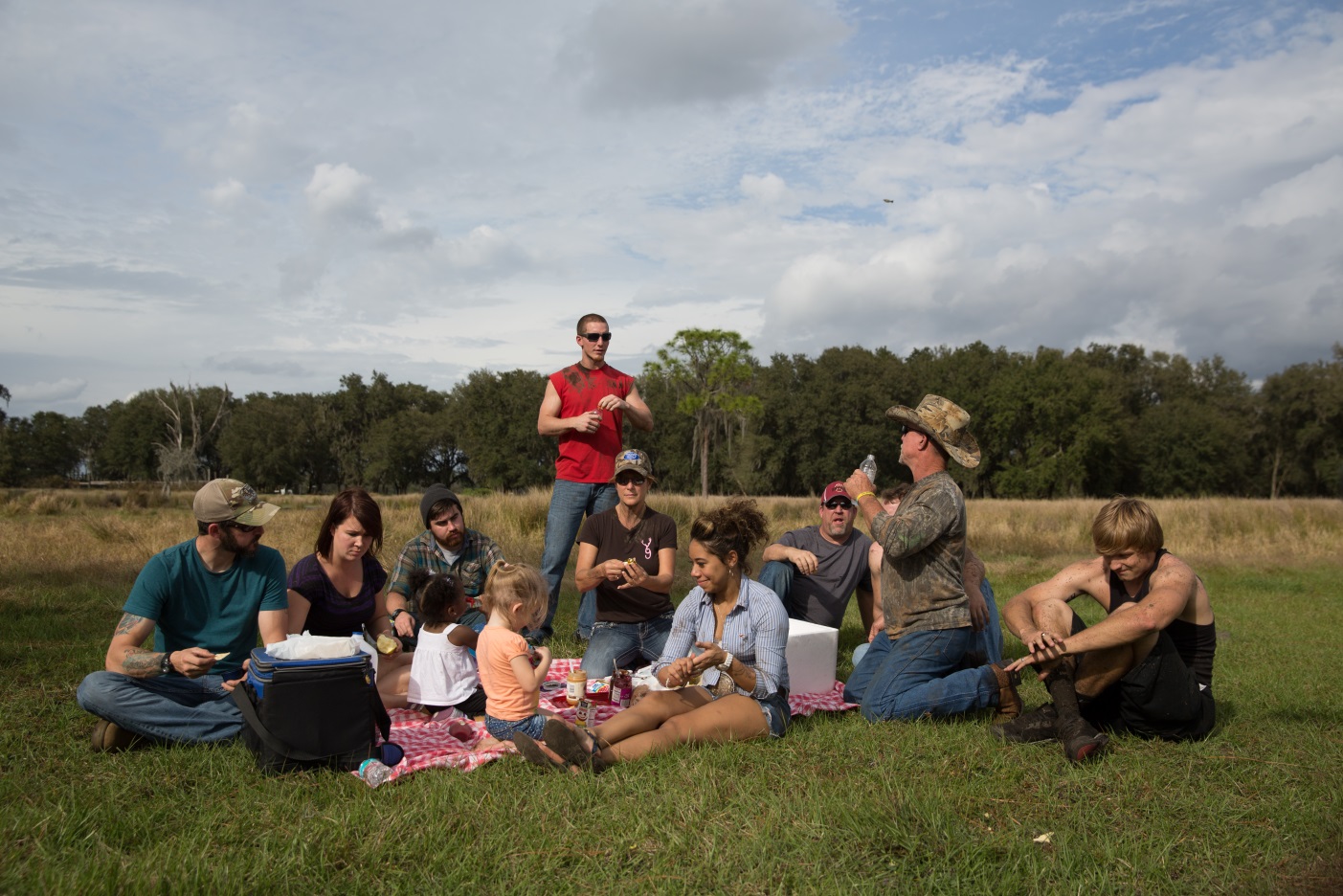 Julie i Rusty Bulloch to małżeństwo o wielkich sercach, a także dumni rodzice ponad… 30 dzieciaków, z których tylko dwójka jest ich biologicznym potomstwem. Reszta to nastolatkowie i młodzi ludzie wchodzący w dorosłość, którzy mieszkali lub stale mieszkają na ich ranczu, kiedy znaleźli się w potrzebie. Druga seria przyniesie jeszcze więcej emocji i wzruszeń. Dobroduszni Bullochowie przyjmą pod swój dach kolejne dzieciaki: 21-letnią Ciarę, samotną matkę w ciąży oraz 17-letniego Jordana, zawodnika futbolu amerykańskiego, który zmaga się z kontuzją oraz problemami z nauką. WETERYNARZ Z POWOŁANIAYukon Vet 2 (part A)Premiery we wtorki, od 23 sierpnia, o godz. 22:00(10x60 min.) 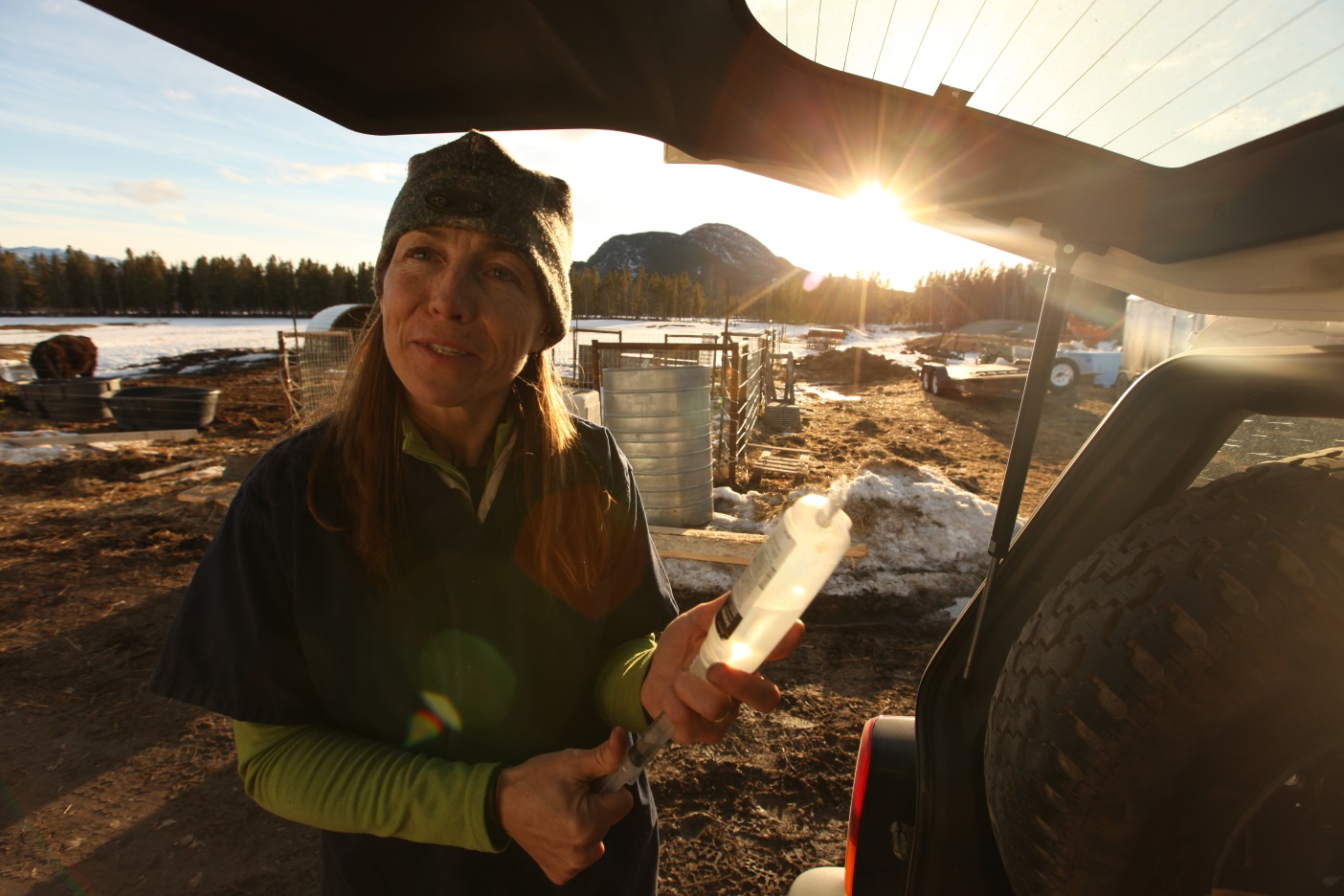 Jukon, terytorium obejmujące tysiące kilometrów i będące siedliskiem setek gatunków zwierząt, stanowi miejsce, w którym Michelle Oakley prowadzi swoją praktykę weterynaryjną. W jej życiu nie ma pojęcia „typowy dzień pracy”. Przypadki, do których jest wzywana obejmują zarówno opróżnianie psich gruczołów okołoodbytowych, jak i ryzyko bycia ściganą przez ogromnego arktycznego woła piżmowego. Z pomocą nastoletnich córek i ostrym jak skalpel poczuciem humoru, Michelle zręcznie balansuje między byciem pełnoetatowym weterynarzem, żoną oraz matką. Zapraszamy w podróż w nieokiełznane i niezbadane rejony Jukonu! MASAJOWIE KONTRA WSPÓŁCZESNY ŚWIATWarrior Road TripPremiery w czwartki, od 25 sierpnia, o godz. 20:00(10x60 min.) 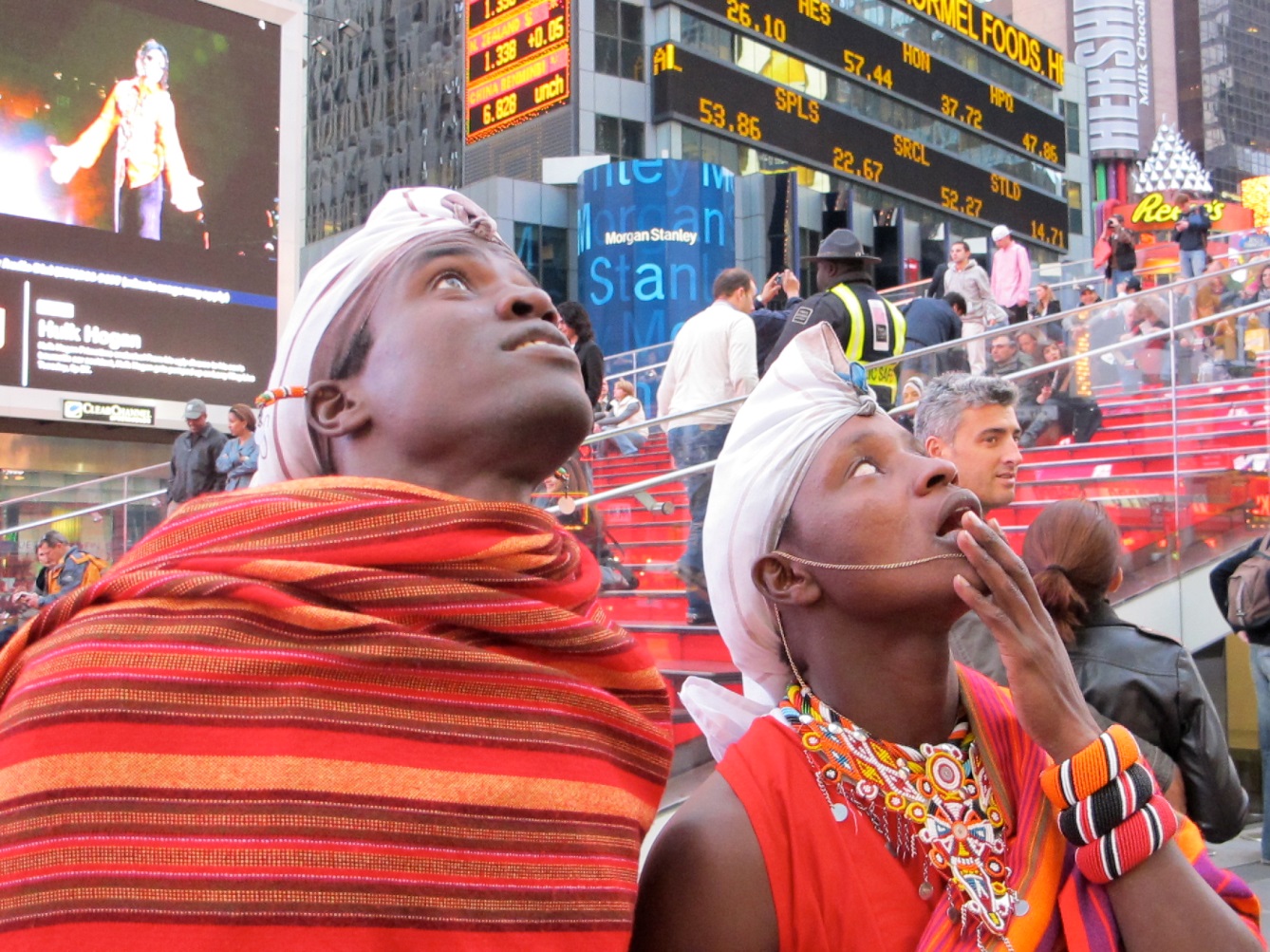 Boni i Lemarti to dwójka kenijskich wojowników z plemion Masajów i Samburu. Jako nastolatkowie poznali się podczas wspólnych ćwiczeń wojennych i zostali najlepszymi przyjaciółmi. Jednakże, mimo bycia dumnymi z korzeni, nie należą do typowych przedstawicieli swojej społeczności – słuchają hip-hopu, jeżdżą na motocyklach i porozumiewają się w trzech językach. Seria dokumentuje podróż tej dwójki podczas, której wymianiają doświadczenia z z ludźmi z zupełnie innymch kręgów kulturowych. Proste, naturalistyczne podejście kenijskich wojowników zostaje skontrastowane z konsumpcyjnym sposobem życia zachodu. Dzięki nim i ich świeżemu spojrzeniu, możemy zobaczyć jak dziwnym społeczeństwem tak naprawdę jesteśmy. # # #Nat Geo People to nowy kanał telewizyjny pełen inspirujących historii, opowiadanych przez autentycznych, a przy tym niezwykłych bohaterów. Pokazuje fascynujące kultury, tradycje i niespotykane zjawiska. Zaspokaja ciekawość świata, dostarczając wiele rozrywki i wzruszeń. Jest adresowany przede wszystkim do kobiet. Można w nim zobaczyć m.in. takie serie jak „Dolce vita według Davida Rocco”, „Czworo niemowląt na sekundę”, „Weterynarz z powołania” czy „Kossakowski. Szósty zmysł” oraz „Zawód: lekarz”. Na kanale jest także emitowany cykl programów „Idąc własną drogą: kobiety, które inspirują”, przedstawiających niezwykłe kobiety i ich pasję do zmieniania świata.Kanał Nat Geo People jest dostępny m.in. dla abonentów Cyfrowego Polsatu na pozycji EPG 160  oraz nc+ - na pozycji 141 oraz UPC – na pozycji 373 i 302 i TOYA – na pozycji 342, docierając do ponad 4.5 miliona gospodarstw domowych.Po udanym debiucie w takich krajach jak: Dania, Niemcy, Włochy czy Turcja kanał Nat Geo People stał się integralną częścią oferty programowej rodziny marek National Geographic. Jego ramówka i oprawa antenowa zaprojektowane zwłaszcza z myślą o kobiecej widowni, idealnie dopełniają ofertę programową kanałów z portfolio FOX Networks Group.www.natgeopeople.plKONTAKT: Izabella SiurdynaPR ManagerFOX Networks Grouptel.(+48 22) 378 27 94, tel. kom. +48 697 222 296email: izabella.siurdyna@fox.comIzabela KnapekCharyzma. Doradcy Komunikacji BiznesowejTel. +48 531 090 949email: i.knapek@twojacharyzma.pl